Dr Karola Stotz

TWCF Fellow Senior Lecturer
Philosophy Department
Building W6A Room 729
Macquarie University
Balaclava Road, North Ryde
Sydney, New South Wales 2109
Australia 

Email1: karola.stotz@gmail.com 
Email 2: karola.stotz@mq.edu.au
URL: www.karolastotz.com
Phone: +61 (0)450224228
Fax: +61 (2)98508892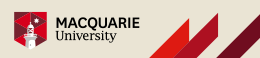 